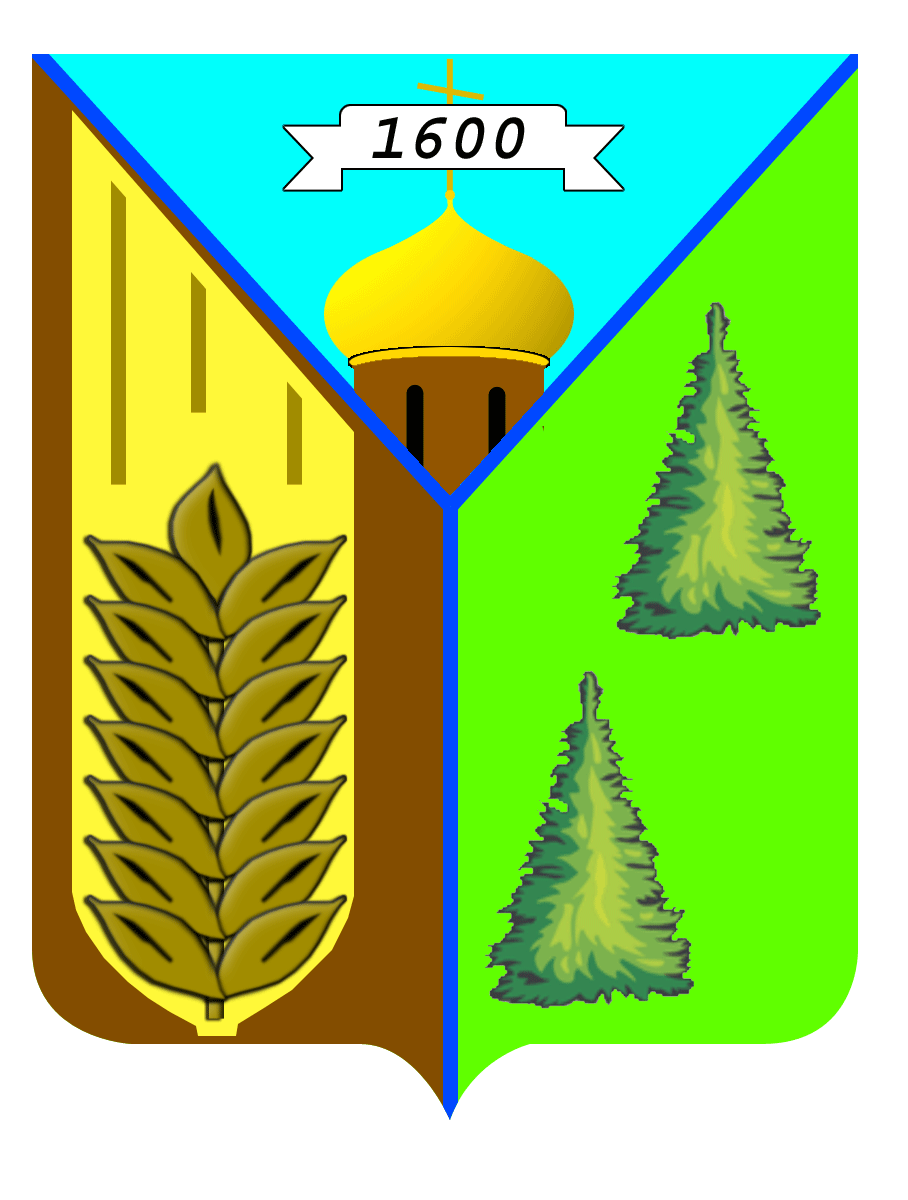 Первомайский районИтоги за январь-декабрь 2017 года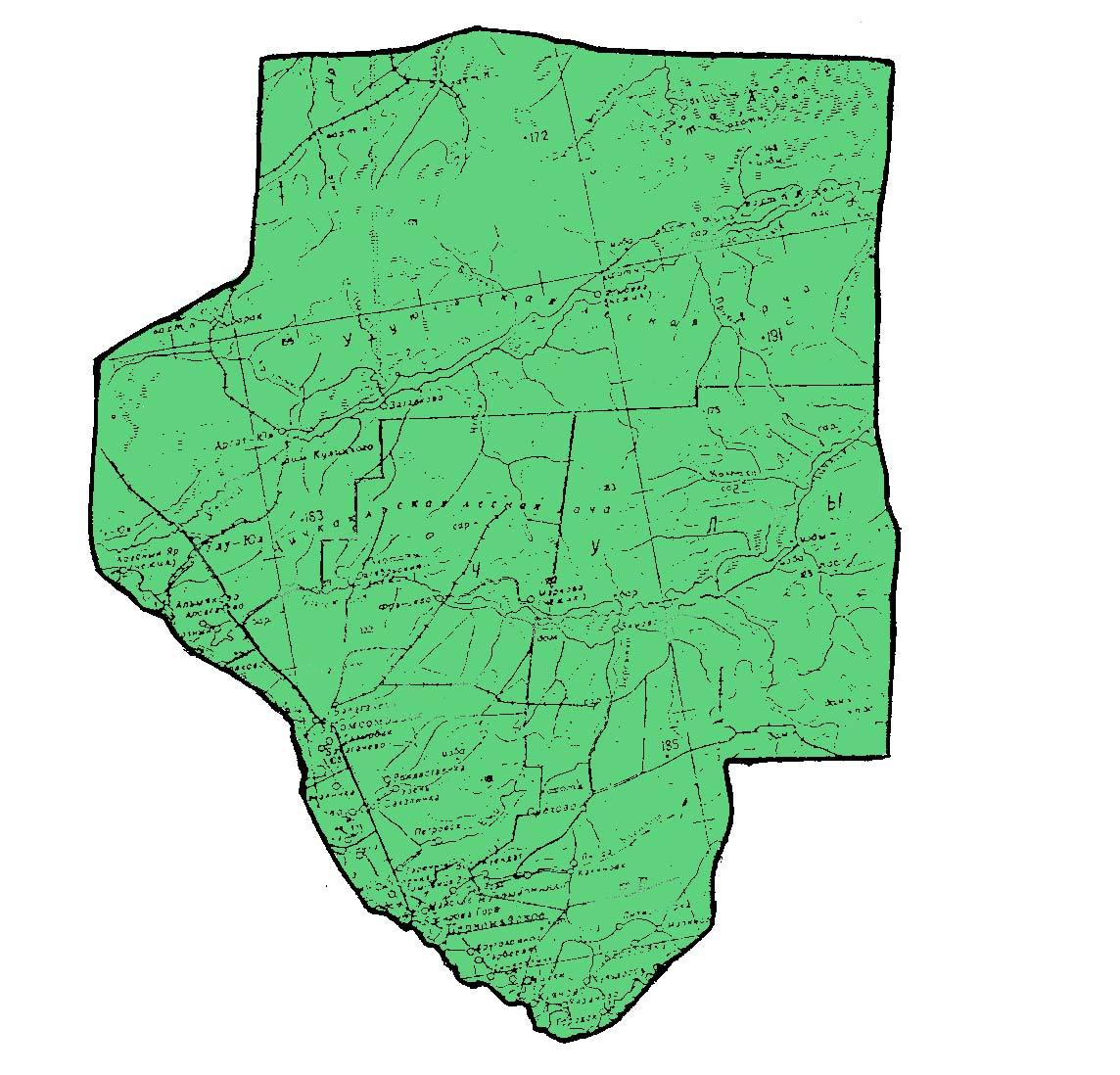 Историческая справка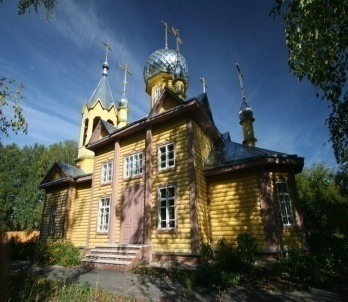 Первые поселения на территории Первомайского района возникли в X-XIII вв. и являлись северными перифериями проживания енисейских киргизов. Позднее, на основе смешивания тобольских и барабинских татар с енисейцами, телеутами и самоедами произошло образование местного населения, наиболее часто определяемое в исторических документах как «чулымское население» или чулымцы. У туземных жителей Чулыма в первой половине XVII века не было развитого скотоводческого хозяйства, как это имело место у киргизов, монголов Алтын-хана и калмыков. Основным видом хозяйственной деятельности у них оставалась охота, дававшая необходимые продукты питания и пушнину для уплаты ясака. Лошадей они получали в обмен на пушнину от кочевников южных степей.Село Первомайское (бывшее название Пышкино-Троицкое) – одно из старейших поселений на территории Томской области. Задолго до прихода в эти края русского населения существовали юрты Пышкины. Когда томские воеводы начали административное межевание Среднего и Нижнего Чулыма, то на основе Пышкинских юрт образовали Большую Каргачину - инородческую волость. Иногда ее называли и «ПышкинскойКаргачиной над Чулымом-рекою». Возникновение русского поселения на месте Пышкиных юрт связано с предписанием  митрополита Тобольского и Сибирского Антония архимандриту Томского Алексеевского монастыря Порфирию «подобрать на Чулыме удобные места и поставить острожки, а в них православные церкви». Так, в 1726 г. было положено начало русско-чулымскому поселению, которое после сооружения церкви «во имя Живоначальныя Троицы» из юрт Пышкиных превратилось в село Пышкино-Троицу.Датой образования района считается июнь 1939 года, когда указом Президиума Верховного Совета РСФСР был образован Пышкино - Троицкий район с центром в селе Пышкино-Троицкое. Следует отметить, что 8 февраля 1963 года Пышкино - Троицкий район был присоединён к Асиновскому району, однако 7 января 1965 года территория бывшего Пышкино - Троицкого района вошла в состав вновь созданного Первомайского района с центром в с. Первомайском.Первомайский район расположен в юго-восточной части Томской области, в пределах Западно–Сибирской равнины на правобережье р. Чулым. С востока район граничит с Тегульдетским, с юга с Асиновским и Зырянским, запада с Асиновским и Молчановским, с севера Верхнекетским районами. Административный центр Первомайского района находится в с. Первомайское. Площадь территории Первомайского района составляет 15, 6 тыс. кв. км. По этому показателю район занимает 7-е место среди районов Томской области, имея долю в 4,9 % областной территории. В состав Первомайского района входит 6 поселений, которые включают 44 населенных пункта, на территории района на 01.01.2018 проживает 16764 человека.БЮДЖЕТ ПЕРВОМАЙСКОГО РАЙОНАПри плановом объеме доходов консолидированного бюджета Первомайского района на 2017 года – 633270,2 тыс. руб. исполнение составило – 634394,6 тыс. руб. или 100,2 %.Структура  налоговых, неналоговых доходов консолидированного бюджета МО «Первомайский район»тыс.руб.Темп роста исполнения консолидированного бюджета МО «Первомайский район»  по налоговым и неналоговым  доходам за  2016 год  к уровню 2015 года, в сопоставимых условиях,   составил – 89,2 %.За 12 месяцев 2017 года исполнение расходной части бюджета составило 634289,1 тыс. руб. или 98,2% к плану. Просроченная кредиторская задолженность бюджетных учреждений на 01.01.18г.отсутствует.ПРОИЗВОДСТВЕННАЯ СФЕРА МУНИЦИПАЛЬНОГО ОБРАЗОВАНИЯНа 1 января 2018 года по сравнению с 1 января 2017 года число учтенных в  Статрегистре организаций Первомайского района Томской области  уменьшилось на 26 единиц и составило 267 единиц (91.1%). Предприятия и организации частной формы собственности составляют основную численность производственного сектора экономики, в то время как государственные и муниципальные предприятия и организации в большинстве своём заняты оказанием услуг населению в сфере культуры, здравоохранения, социального обеспечения. Наибольшее число юридических лиц, сосредоточено в сельском хозяйстве, охоте и лесном хозяйстве, оптовой и розничной торговле, ремонте автотранспортных средств, мотоциклов, бытовых изделий и предметов личного пользования; операции с недвижимым имуществом, о чем свидетельствуют данные следующей таблицы:Распределение организаций по видам экономической деятельности приведено в таблице:1) Сопоставление не возможно в связи с переходом на ОК ОКВЭД2 с 01.01.2017г. Общий объем отгруженной продукции за январь – декабрь 2017 года всеми предприятиями и организациями производственной сферы района составил 1630954,78 тыс. рублей, темп роста к соответствующему периоду прошлого года составил 81,3%. Объем отгруженной продукции малым бизнесом составил 652754,78 тыс. рублей.Объем отгруженных товаров за январь–декабрь 2017 года (тыс.руб.)ЛЕСОЗАГОТОВИТЕЛЬНАЯ ПРОМЫШЛЕННОСТЬОснову экономики района представляет лесная и деревообрабатывающая промышленность. Основные лесозаготовительные предприятия на территории района ООО «Чичкаюльский ЛПХ», ООО «Чулымлес».Предприятиями лесопромышленного комплекса за 12 месяцев 2017 года заготовлено 814,191 тыс. куб. м, что меньше уровня прошлого года на 75,1 % (2016 год заготовлено 1084,08 тыс. куб. м.).Среднесписочная численность и заработная плата работников крупных предприятий лесопромышленного комплекса района за 2 квартал 2015 года.Зарегистрировано 2 крупных предприятия, 41 предприятий малого бизнеса. Численность работающих: на крупных предприятиях – 532 человек; на малых около 314 человек. Средняя заработная плата: на крупных п/п – 28223,9 руб.; на малых – 12 000 руб. Перечислено НДФЛ предприятиями лесопромышленного комплексаСЕЛЬСКОЕ ХОЗЯЙСТВОСельское хозяйство является одной из отраслей специализации района, а для целого ряда населенных пунктов Куяновского, Первомайского, Новомариинского и Сергеевского поселений – одним из основных  видов производственной деятельности и источником работы для населения. Сельскохозяйственная продукция в районе производится в коллективных сельскохозяйственных   предприятиях, а также в фермерских и личных подсобных хозяйствах населения, при этом ее большая часть приходится на хозяйства населения.	Производственная сфера сельского хозяйства района основывается на работе 7 коллективных предприятий: ООО КХ «Куендат», ООО «КХ Родина», ООО «Старт», ООО КФХ «Восток», ООО «Агро»,  ООО «Березовская ферма», ООО «АПК Первомайский» и 7 ИП ГКФХ. Основная их специализация – молочное и мясное животноводство, производство зерна.Показатели животноводства  сельхозпредприятий Первомайского района На 01.01. 2018 г.РастениеводствоПосевная площадь под урожай  2017 года  в разрезе категорий хозяйств характеризуется следующими данными:                                                                                                                                         гектаровПредприятиями сельского хозяйств за 12 месяцев 2017 года получена выручка от реализации продукции в сумме  194 млн. рублей.Среднесписочная численность и заработная плата  работниковпредприятий сельского хозяйства  района на 01.01.2018г.Средняя заработная плата работников сельского хозяйства на 01.01.2018 года составила   22 782,00 рублей, что на 114% больше аналогичного периода прошлого года. Численность занятых  работников 351  человек (аналогичный период прошлого года численность составляла  275 человек).             В личных подсобных хозяйствах населения производятся почти все виды сельскохозяйственной продукции. Производство картофеля и овощей, практически полностью сосредоточено в хозяйствах населения.   Значимость личных подсобных хозяйств заключается в том, что в условиях отсутствия крупных товаропроизводителей сельскохозяйственной продукции в Первомайском районе, позволяет обеспечивать самозанятость населения, поддержание уровня потребления  продуктов питания, дополнительный источник доходов для населения.  Количество личных подсобных хозяйств  на 01.01.2018 год составило 7482. В личных хозяйствах населения поголовье КРС составляет 2621 голова, в т.ч. 1253 коровы. Удельный вес коров в хозяйствах населения составляет 47,8 % от общего поголовья КРС.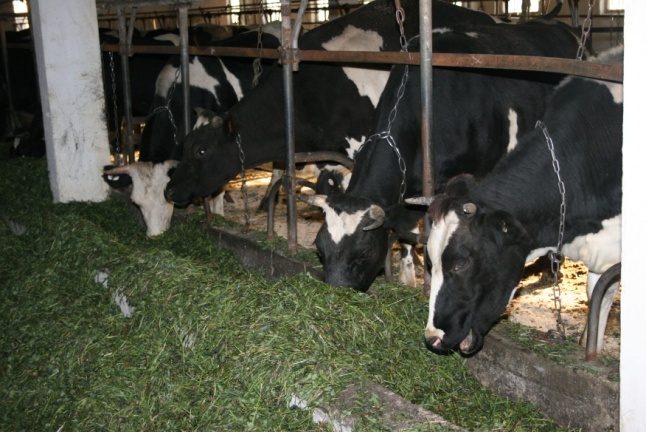             Оснащенность личных подсобных хозяйств сельскохозяйственной техникой, навесным оборудованием и инвентарем представлена в таблице:Население района принимает активное участие в конкурсах по поддержке малого предпринимательства «Успешный старт», а так же  в программе  «Содействие самозанятости населения».Одним из приоритетных направлений поддержки и стимулирования развития личных подсобных хозяйств является выделение льготных кредитов. На территории района кредитование ЛПХ производят, АО  Россельхозбанк, СХПК «Колос».  В рамках национального проекта «Развитие АПК» по направлению «Стимулирование развития малых форм хозяйствования  в АПК» выплачено кредитов за 12 месяцев 2017 года    9071, 0 тыс.руб количество заемщиков  составило 135 человека, на заемные средства были приобретены сельскохозяйственная техника, крупнорогатый скот, в том числе и коровы, свиньи, овцы, куры и сельскохозяйственные корма.Информация по кредитованию ЛПХ Первомайского района на 01.01.2018 года.Для владельцев личного подворья предусмотрены меры поддержки:         Субсидия услуги по искусственному осеменению коровы в ЛПХ .За  12 месяцев 2017 года выплачено 310,2 тыс.руб. Субсидируется процентная ставка по целевым кредитам, полученным на развитие личного подсобного хозяйства, - в размере ставки рефинансирования Центрального Банка России.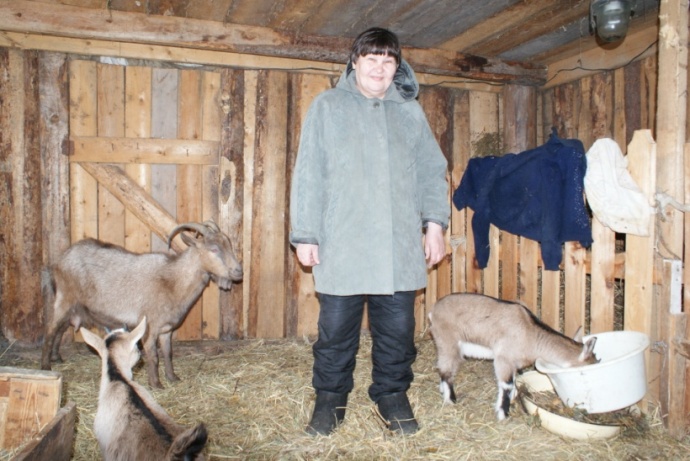 За 12  месяцев 2017 года выплачено 9,2тыс.рубВладельцами ЛПХ, имеющим трех и более коров, субсидируется приобретение оборудования для механизации процесса доения, охлаждения и пастеризации молока, технологического оборудования для переработки молока и мяса – 50% стоимости; приобретение оборудования для механизации трудоемких процессов в мясном и молочном скотоводстве, кормозаготовительной техники – 30% стоимости.Субсидия на приобретение сельскохозяйственной техники, грузовых и специальных автомобилей, машин и оборудования составляет 20% стоимости.За 12 месяцев 2017 года выплачено 781,8.рубПриобретение предприятиями малых форм хозяйствования оборудования для переработки молока, мяса, забоя скота субсидируется до 50% от стоимости.Владельцам трех и более коров субсидируются затраты на заготовку сена в размере 3000 рублей на каждую корову.За  12 месяцев  2017 года выплачено 1173,0тыс.рубДля реализации продукции с личных подсобных хозяйств в 2017 году еженедельно проводится ярмарка выходного дня в г. Томске, сельскохозяйственной продукции на сумму около 27599,8 тыс. рублей. Реализуется продукция собственного производства: мясная, молочная продукция, яйцо, свежие и консервированные овощи, мед, хлебобулочные изделия и др.Поголовье скота и птицы в личных подсобных хозяйствах населения по сельским поселениям Первомайского района на 01.01.2018 годНаибольшее количество поголовья скота находится вПервомайском, Сергеевском, Куяновском сельских поселенияхПоказатели животноводства  крестьянских (фермерских) хозяйств и индивидуальных предпринимателей Первомайского района На 01.01. 2018 г.СТРОИТЕЛЬСТВОСтроительная деятельность. В январе-декабре 2017 года объем работ, выполненных  по виду  деятельности «Строительство», составил  55619тыс. рублей, или 111.7% к соответствующему периоду предыдущего года в сопоставимых ценах.Динамика ввода в действие жилых домов     В целом по району за январь-декабрь 2017г. введено в действие  22 квартир (0.3 % от ввода в целом по области). КОММУНАЛЬНОЕ ХОЗЯЙСТВОРезультаты деятельности предприятий ЖКХ за 12 месяцев 2017г.В настоящее время продолжается процесс реформирования жилищно-коммунального хозяйства, который является одним из важнейших аспектов социальной и экономической политики. Реформа призвана улучшить общее состояние жилищного фонда, повысить качество обслуживания населения, обеспечить устойчивое эффективное функционирование отрасли в целом. За январь-декабрь 2017 года на предприятиях и организациях, занимающихся обслуживанием жилищного фонда и оказывающих коммунальные услуги населению и бюджетофинансированным организациям:доходы составляли 36351.5 млн. руб., что на 8.5% больше, чем в январе-декабре 2016 года. В сравнении с аналогичным периодом 2016 года доля доходов от населения в общей сумме доходов увеличилась на 1.8%  и составила 13646.2 млн. руб.расходы по содержанию жилищно-коммунального хозяйства составляли 33400.0 млн. руб. и по сравнению с аналогичным периодом 2016 года увеличились на 1.3%.  Из общей суммы расходов организаций, оказывающих услуги в жилищно-коммунальной сфере, 13439.4  млн. руб. или 40.2% было затрачено на электроснабжение и 7519.8  млн. руб. или 22.5% – на теплоснабжение. Инвестиционные расходы обследованных организаций ЖКХ за январь-декабрь 2017 года составляли 345.0 млн. руб. (по сравнению с аналогичным периодом 2016 года уменьшение составило более чем в 4.5 раза.Темпы роста стоимости жилищно-коммунальных услугРезультаты деятельности предприятий ЖКХ за 12 месяцев 2017 годатыс.руб.Обслуживаемый жилищный фондтыс.руб.тыс.руб.ПИЩЕВАЯ ПРОМЫШЛЕННОСТЬПищевая и молочная промышленность представлена в районе хлебозаводом системы потребительской кооперации, частными пекарнями, ПСПК «Куендатским», ООО «Куендат».Производство пищевых продуктов по Первомайскому хлебозаводу и общественному питанию Первомайского РАЙПО на 01.01.2018 годаСправкаСреднемесячная з/плата по ПО “Первомайский х/завод” за 2017 год составила 16608 р.,Среднесписочная  – 44 чел.Среднемесячная з/плата за  2017 год по Первомайскому РАЙПО составила 18547 руб.,Среднемесячная численность – 52 чел.Рынок товаров и услугторговляВ январе - декабре 2017 года оборот розничной торговли по крупным и средним  предприятиям  составил 335126,0 тыс. рублей, что в сопоставимых ценах составляет 105% к соответствующему периоду предыдущего года.Динамика оборота розничной торговлиРынок платных услуг населениюЗа  январь – декабрь  2017 года в  Первомайском   районе  крупными и средними организациями оказано платных услуг населению на сумму  67765.7 тыс.  рублей, что  по сравнению с соответствующим периодом 2016 года на 22.6% меньше (в  действующих ценах).Объем платных услуг населению по видам в январе-декабре 2017г.1)  Данные не публикуются в целях обеспечения конфиденциальности первичных статистических данных, полученных от организаций, в соответствии с Федеральным законом от 29.11.07г № 282-ФЗ (ст.4, п.5; ст.9, п.1). БЕЗРАБОТИЦА(по данным Департамента труда и занятости населения Томской области)К концу декабря 2017 года в органах государственной службы занятости состояло на учёте 273 человека не занятых трудовой деятельностью. Из них 268 человек имели статус безработного. Уровень регистрируемой безработицы составил    2.5 % от экономически активного населения. Динамика числа незанятых граждан, состоящих на учёте в службах занятостина конец месяцаОбратилось  за содействием в поиске  работы – 691  чел.  511Из них чел. признаны безработными гражданами.Трудоустроено 432 человекНа 01.01.2017  года численность безработных граждан составляла  268 человек (2,3% уровень безработицы)из них:-176чел.- женщины,-13 чел.- инвалиды,-46 чел.- пред пенсионного возраста,-7чел.- относящиеся к категории детей-сирот, детей,  оставшихся без попечения родителей,-103 чел.- родители, воспитывающие несовершеннолетних детей и инвалидов,-13 чел.- одинокие родители,-7 чел.- многодетные родители.Высвобожденные работники - обратилось 35  чел.Мероприятия по содействию занятости.1. Направлено на обучение  всего 96 человек.  Из числа безработных граждан 90  человек. По Региональной программе 6 человека.2. Направлены на ОР всего 26 человек. Временно трудоустроено 18  безработных граждан из категории лиц, испытывающих трудности в поиске работы.3. Временное трудоустройство выпускников 18-20 лет-1 человек  (ООО КХ Куендат)4. Трудоустроено несовершеннолетних граждан – 106  человек.  94  человек  учащиеся школ района и 12 студентов аграрного колледжа. 5.  - 6. Самозанятость.Зарегистрировано в качестве ИП – 12  безработных граждан, в.т.ч:-Первомайское 6 с/п - -Комсомольское с/п - нет-Новомариинское с/п 2 -Сергеевское с/п-1-Улу-Юльское с/п- 2-Куяновское с/п-нетИми организовано 2 дополнительных рабочих мест для безработных гражданСОЦИАЛЬНАЯ ПОМОЩЬДля района характерна широкая степень охвата населения района мерами социальной поддержки. Осуществляется предоставление мер социальной поддержки гражданам пожилого возраста и инвалидам, семьям, имеющим детей, безнадзорным детям, ветеранам труда, труженикам тыла, гражданам, находящимся в трудной жизненной ситуации, малоимущим гражданам и другим категориям населения.За 2017 год выплаты, осуществляемые Центром социальной поддержки населения, составили 150707,6 тыс. руб.В том числе финансирование из:	областного бюджета – 121828,1  тыс.руб	федерального бюджета – 28879,5 тыс.руб.ПЕНСИЯПо данным управления Пенсионного фонда России в Первомайском районе за 12 месяцев 2017 года количество пенсионеров составило 5 806 человек, средний размер пенсии увеличился на 7,2 % и составил 11675 рублей.ЗАРАБОТНАЯ ПЛАТАСредняя номинальная заработная плата начисленная за 2017 год в крупных и средних предприятиях и организациях составила 23959,5  рублей и в сравнении с 2016 годом увеличилась на 5,8%. Фонд оплата труда по крупным предприятиям за 12 месяцев 2017 года составил 747934,3 тыс.руб. ( за 12 месяцев 2016 года – 718255,5 тыс.руб.), темп роста 104,1 %Сведения о численности, заработной плате по крупным и средним предприятиям и организациям в разрезе отраслей за январь – ноябрь 2017 г. (по данным статистики)Наиболее высокая среднемесячная заработная плата за январь– ноябрь 2017 года сложилась в государственном управлении, сельском хозяйстве, охоте и лесном хозяйство, финансовой деятельности, здравоохранении и предоставлении социальных услуг и образовании. Среднесписочная численность работников (всего) по крупным и средним предприятиям и организациям за 2017 год составила 2615 человек (за 2016 год численность составляла 2619 человек).МАЛОЕ ПРЕДПРИНИМАТЕЛЬСТВОКоличество Индивидуальных предпринимателей без образования юридического лица, включенных в Статрегистр  на 1 января 2018 года составляет 310 единиц, в том числе частной формы собственности  308 единиц, иностранной формы собственности  2 единицы.. Количество организаций учтенных в Статреестре снизилось на 3 единицы и составило 310 ед.Отраслевая специализация большинства малых предприятий Первомайского района – заготовка и переработка древесины, что вполне закономерно, поскольку эта отрасль в Первомайском районе имеет большие потенциальные возможности для дальнейшего развития.За  двенадцать месяцев 2017 года удельный вес НДФЛ в общей сумме налогов поступивших в бюджет района от субъектов малого предпринимательства составляет 11,5%, в том числе индивидуальных предпринимателей 1,87%.Распределение Индивидуальных предпринимателей без образования 
юридического лица по видам экономической деятельности  на 1 января:единиц1) Сопоставление не возможно в связи с переходом на ОК ОКВЭД2 с 01.01.2017г. КУЛЬТУРАНа 1 января 2018 в районе функционируют 5 учреждений культуры со статусом юридического лица, в том числе:МКУ «Отдел культуры Администрации Первомайского района» - осуществляет координацию и контроль деятельности находящихся в его ведении культурно-досуговых учреждений, библиотек, музея и образовательных учреждений;муниципальное  автономное  учреждение культуры «Централизованная  клубная система Первомайского  района», имеющее в своем составе 15 филиалов с  6 структурными подразделениями;муниципальное автономное  учреждение «Централизованная библиотечная система Первомайского района», в составе которого 20 библиотек (из 20 библиотек МАУ «ЦБС Первомайского района» 6 имеют статус модельных);  муниципальное автономное учреждение «Первомайский районный краеведческий музей»  с филиалом  «Первомайская районная галерея искусств им. Николая Васильевича Витрука» (присвоено в ноябре 2017г.), а также выставочный зал «Сибирская изба» и комната - музей С.Есенина; образовательную  деятельность осуществляют муниципальное автономное образовательное учреждение дополнительного образования  «Первомайская детская школа искусств» и обособленное подразделение в п.Комсомольск. Общая численность работников в отрасли культуры составляет 135 человек.     Ежегодно  в учреждениях культуры района в общей сложности проводится  более 4 530 мероприятий, количество посетителей более 175 000 человек (точные результаты после годового отчета).За 2017 год  в КДЦ «Чулым» состоялось 64 кинопремьеры (всего прошло 1020 сеансов и зрителей составило – 6348 человек).По программе «Развитие и укрепление материально-технической базы муниципальных домов культуры, расположенных в малых городах с числом жителей до 50 тысяч человек и (или) сельской местности» 3 учреждения культуры пополнили материально-техническую базу:  КДЦ п.Орехово, ЦДК с.Сергеево и ЦДК д.Туендат. Были приобретены ноутбуки, микшерские пульты, телевизор, проектор, экран, световые приборы и радио микрофоны освоено более 430 тысяч рублей.В 2017 году были выделены средства из районного бюджета на проведение текущих ремонтов  учреждений культуры района в сумме 300тыс. рублей (покраска, побелка, приобретение пиломатериалов, профлиста частичная замена кровли в ЦДК д.Туендат, п.Орехово, библиотеки д.Крутоложное и  библиотеки с.Березовка).       В 2017 году  приняли участие в Региональном этапе IV Общероссийского конкурса на получение денежного поощрения лучшими муниципальными учреждениями культуры, находящимися на территориях сельских поселений Томской области, и их работникам – РМЦ (руководитель Тимошина С.Н.) получил денежное  поощрение в размере 100 тысяч рублей.  На IV Губернаторском фестивале народного творчества «Вместе мы –Россия!» заняли 2 место и получили денежное поощрение 556тыс. рублей.С января 2017 года библиобус, приобретенный в МАУ ЦБС,  обслуживает население Первомайского района. Обслуживание ведётся в 12 организациях райцентра, 2 раза в месяц: центральная больница, Центр занятости населения, администрация сельского поселения, Первомайская начальная школа,  4 детских сада, ветеринарная лечебница, отдел культуры, МФЦ, РМЦ «Чулым», 1 магазин.  Обслуживание в сельских населённых пунктах района ведётся 2 раза в месяц. Охвачено 7 деревень, где нет стационарных библиотек. Библиобус работает по чёткому графику. График выездов в деревни публикуется в местной газете «Заветы Ильича». Кроме этого библиобус оснащен звуковой аппаратурой и активно используется централизованной клубной системой для выездных мероприятий.  Цоды ЦБС представили заявки на "Областной конкурс на лучший центр общественного доступа Томской области 2017г. и по итогам  отмечены ЦОДы 3-х библиотек района - награждены поощрительными призами и сертификатами.В очередной раз стали призерами в областном конкурсе на лучшую читающую семью в Томской области "Читаем всей семьёй"  (семья Голозубцевых из. с. Первомайское стала победителем в номинации «Читающая династия»).  За отчетный период прошли следующие значимые мероприятия:    - «Ночь на Арбате» - культурная акция, посвящённая дням Музеев и Библиотек, которая проходит ежегодно  и второй год принимаем участие во Всероссийской акции «Ночь искусств» (учреждения культуры работали до 22:00час.).-«Пышкинский фестиваль» – проведение фольклорного фестиваля на территории Первомайского района способствует развитию культурных связей  между творческими коллективами Сибирского региона, а также развитие региональной политики в области культуры, сохранение культурного наследия мастеров народного жанра. В 2018 году запланировано масштабное проведение этого фестиваля (2 дня) во второй день провести фестиваль народной игры.      -«Янов день» - Межрегиональный фестиваль национальных культур сибирских эстонцев. В 2016 году  фестиваль при поддержке Губернатора Томской области С.А.Жвачкина, приобрёл статус межрегионального.      С получением нового статуса в 2017 году преобразилась Янова поляна (превратилась в этнокультурный комплекс «Янов хутор») с мельницей, ригой, колодцем-журавлём, гостевым домиком (залит еще один фундамент под 2-й домик), верандой «Мартынов двор», деревянными скульптурами, лавочками, качелями и мостками. Общее число участников и гостей на этом празднике было более 3500 человек. Этнокультурный комплекс работает, согласно, утвержденного плана. В октябре в г.Иркутске  с проектом «Янов день» приняли участие в конкурсе Национальная премия в области событийного туризма Russian Event Awards, где было заявлено 639 проектов из 65 регионов страны, заняли II место в номинации «лучшее туристическое событие популяризации народных традиций и промыслов». В 2018 году запланировано строительство баньки и еще одного гостевого домика, а также благоустройство всего этнокультурного комплекса. - Традиционный  Первомайский карнавал (его участниками стали  около 5000 человек)  проходит в рамках празднования Дня села. В этом году карнавал посвящен Году экологии, в нем приняли участие творческие команды  всех сельских поселений Первомайского района. Красочное зрелищное мероприятие, которое привлекает людей к совместному творчеству в процессе подготовки, вызывает дух соревнования, доброго соперничества, творческого общения и всеобщей радости этого события.- Ежегодно (в 2017г.  9 -  раз) проходит фестиваль «Слет Дедов Морозов и Снегурочек».Ежегодно проходят традиционные  мероприятия: Новогодние и Рождественские праздники, «Масленица».Праздник «День Победы» в с.Первомайское проходит торжественно по особенному - парад, шествие «Бессмертный полк», акция «Свечи памяти».9 декабря открывается «Резиденция Деда Мороза», где каждый  ребенок может лично отдать письмо Деду Морозу, окунутся в сказочную атмосферу и получить памятный подарок от Деда Мороза.За отчетный период прошли различного уровня выставки ДПИ, где наши мастера занимали призовые места.     Ведется работа по нравственно-патриотическому направлению, которая  включает в себя: проведение различных мероприятий связанных с историей нашей Родины, знакомством с традициями и историей различных народов проживающих на территории России, знакомство с семейными традициям. А также приобщение к общечеловеческим ценностям, гражданским и моральным категориям - подрастающего поколения. В экологическом направлении проводятся мероприятия, направленные на воспитание экологически грамотной личности, которая не только активно охраняет окружающую среду, но и развивает в себе «экологию души». Празднично прошло открытие – Год экологии и в течение года прошло много мероприятий:  выставки, викторины, акции конкурсно-игровые программы.Проводится  работа в социальном направлении и делится на несколько частей:
1. Работа с социально незащищенными детьми (сироты, дети из неблагополучных семей).
2. Работа с детьми девиантного поведения  - это трудные подростки, психологически не устойчивые подростки (РЭП группа стала лауреатом 3 степени областного конкурса «Звездный дождь»).
3.Работа с детьми с ограниченными возможностями.
4. Работа по проведению и организации социального заказа (районные праздники, мероприятия для учащихся школ - познавательные и развлекательные программы, мероприятия по правилам ПДД  и др.).
   Работа по проведению внутренних и общих мероприятий в учреждениях культуры дают представление о творческих возможностях детей, помогают раскрытию юных талантов и решают задачи по художественному воспитанию детей и подростков, а также целенаправленной организации их досуга.В 2017 году прошла реорганизация образовательных учреждений Муниципальное автономное образовательное учреждение  «Комсомольская детская музыкальная школа» путем присоединения  к Муниципальному автономному образовательному учреждению дополнительного образования «Первомайская детская школа искусств». В результате реорганизации педагогический состав школ сохранился в полном составе. В связи с реорганизацией учреждений количество обучающихся детей не уменьшилось, а качество учебного процесса изменилось в лучшую сторону. Деятельность учреждений культуры нацелена на достижение социально значимых результатов и эффективности использования бюджетных средств. На 01.09.2017г. количество обучающихся - 232 (Первомайская ДШИ); 34 (обособленное подразделение п. Комсомольск), всего – 266 учащихся.     В МАУ «Первомайский РКМ» с июля 2017 года принят методист по туризму. В настоящее время налажен контакт со всеми руководителями баз отдыха и заимок, находящихся на территории Первомайского района. Проведена большая работа  с ООО Туристическое агентство «АэроТур-Томск» по  выпуску каталога мест отдыха «Путешествие по Томской области», буклетов, карты Первомайского района с  туристическими объектами. Вся эта рекламная продукция  постоянно распространяется на  областных и районных мероприятиях.  Развитие сельского туризма требует много времени, средств и сил. Особый интерес в туристском отношении представляет самобытная культура коренных народов Первомайского района и Томской области и переселенцев (эстонцев, украинцев, белорусов, татар и др.). Этот фактор способствует развитию этнографического и событийного туризма на основе национальных культур  и  праздников. ОБРАЗОВАНИЕСистема образования состоит из 22 общеобразовательных учреждений, которые включают в себя: 6 детских дошкольных учреждений, 8 дошкольных групп с сокращенным днем пребывания, 29 групп кратковременного пребывания, 14 общеобразовательных школ и три филиала, 2 учреждения дополнительного образования, Первомайский филиал ОГБПОУ «Томский аграрный колледж» (который приобрел это звание в 2016 году). Пять детских садов являются муниципальными учреждениями и один детский сад автономный.
              Успешно выполнен Указ Президента РФ по обеспечению доступного дошкольного образования для детей от 3 до 7 лет. Очередности в данной возрастной категории нет. Сады района принимают и детей младшего возраста- с полутора лет. Для выполнения этой задачи на протяжении пяти последних лет в муниципальных образовательных учреждениях созданы дополнительные места для дошкольников. В 2011 году был открыт детский сад «Родничок» в с.Первомайском на 90 мест, дошкольная группа в Беляйской ООШ на 25 мест, в 2012 году- дошкольная группа в Сергеевской ООШ на 25 мест, созданы 30 дополнительных мест в саду «Сказка», 2013 год- открыта дошкольная группа на 20 мест на базе Ежинской ООШ, создано 30 дополнительных мест после капитального ремонта в детском саду «Березка». 2015 год- открыта дошкольная группа на 35 мест в Ореховской СОШ, создано 25 мест в Куяновской СОШ; завершено строительство нового детского сада «Светлячок» на 145 мест в райцентре. За последние пять лет создано 450 дополнительных мест в детских садах и дошкольных группах с сокращенным днем пребывания на базе общеобразовательных учреждений.
           В школах района работает 508 человек (в 2016 году 506 человек), в том числе 267 педагогических работника (в 2016 году-253 педагогических работников), из них 219 учителей (в 2016 году- 208 учителей). Численность учеников в школах района составляет 2251 (в 2016 году- 2236 человек).
Среднее значение заработной платы педагогических работников в 2017году составило: 
 общее образование- 26759,1 рублей;
 дошкольное образование- 27591,9 рублей;
 дополнительное образование- 27074,2 рублей ЗДРАВООХРАНЕНИЕОГУЗ Первомайская районная больница является лечебно-диагностическим и консультационным центром. Оказывает амбулаторно- поликлиническую (как плановую так и экстренную), и круглосуточную стационарную, соответствующую современным медицинским стандартам, помощь как жителям собственного, так и соседних районов.
              В структуре Первомайской районной больницы в комплексе присутствует поликлиника, многопрофильный круглосуточный стационар (127 коек), стационар дневного пребывания в поликлинике (35 коек), офисы врачей общей врачебной практики (8), 3 врачебные амбулатории, 21 фельдшерско–акушерских пунктов, отделение скорой медицинской помощи (3). Диагностическую службу представляют клинико- диагностическая (общеклиническая и биохимическая) лаборатория, кабинет ультразвуковой диагностики, кабинеты флюорографии, рентгенологический кабинет, службы ЛФК и физиотерапии.
Первомайская районная больница оснащена современным лечебным и диагностическим медицинским оборудованием. В учреждении постоянно внедряются достижения современной науки и техники, профилактические методики. Обслуживание ведут высококвалифицированные специалисты. На базе учреждения созданы выездные бригады врачей специалистов для оказания различных видов медицинской, организационно методической и консультативной помощи.
                 В районе работают 43 врача, 160 работников среднего медицинского персонала, и 36 работников младшего медицинского персонала. Плановая мощность амбулаторно-поликлинических учреждений составляет 215 посещений в смену на 10 тысяч жителей. В районе имеется дом-интернат для престарелых, количество мест – 30 человек.
Средняя заработная плата по данным статистики на 01.01.2017 составляет 22489,5 руб.ДЕМОГРАФИЧЕСКАЯ СИТУАЦИЯДемографическая ситуация в январе-декабре 2017 года в Первомайском   районе характеризовалась продолжающимся процессом естественной убыли населения, обусловленным превышением числа умерших над числом родившихся, о чем свидетельствуют следующие данные:В январе-декабре 2017 года  рождаемость уменьшилась на 71 человек (22,9%) по сравнению с  соответствующим периодом прошлого года. Смертность населения уменьшилась  на 4.1% с аналогичным периодом прошлого года.В январе-декабре 2017 года число заключенных браков увеличилось по сравнению с соответствующим периодом прошлого года  на 41.6% (42 брака), число разводов увеличилось  на 3 (3.6%).Миграционные потоки  складывались следующим образом: человекПРАВОНАРУШЕНИЯПо данным отдела внутренних дел  Первомайского  района  число зарегистрированных преступлений в районе распределилось по видам следующим образом: Число выявленных лиц, совершивших преступления   с начала  2017 года составило 227 человек,  из них  привлечены к ответственности 129 человек,  за  январь-декабрь  2016 года соответственно  247  и  149 человека.Число зарегистрированных преступлений на 100 тыс. человек населения составило за январь-декабрь 2017 года 1756.0 против 1884.2 за соответствующий период 2016 годаИнвестиций за 2017 годОбъем инвестиции за 2017 год по всем видам деятельности составили 612,3761 млн.руб. , что больше уровня прошлого года на 165,8 % (Объем инвестиций за 2016 год составил 369,374 млн. рублей).Основные экономические показатели Первомайского района за 12 месяцев 2017 годаНаименование показателяПланна 2017 годИсполнено за 2017 год% исполненияУдельный вес, %Налоговые, неналоговые доходы108943,9110081,8101100Налог на доходы физических лиц75768,976663,7101,269,6Единый налог на вмененный доход3284,03285,4100,03,0УСН3620,03620,7100,03,3Единый сельскохозяйственный налог233,9234,6100,30,2Акцизы10429,610617,4101,89,6Налог на имущество физических лиц2462,92466,6100,22,2Земельный налог2257,32257,9100,02,1Налог на добычу полезных ископаемых200,0200,3100,20,2Государственная пошлина1084,81085,5100,11,0Задолженность и перерасчеты по отмененным налогам----Доходы от использования имущества, находящегося в государственной и муниципальной собственности7292,87339,5100,66,7Плата за негативное воздействие на окружающую среду135,0135,0100,00,1Компенсация затрат бюджетов муниципальных районов62,762,7100,00,1Доходы от продажи материальных и нематериальных активов332,3332,3100,00,3Штрафы, санкции, возмещение ущерба1780,01780,5100,01,6Прочие неналоговые доходы-0,3-0,3--Исполнение доходов и расходов местного бюджета:Исполнение доходов и расходов местного бюджета:Исполнение доходов и расходов местного бюджета:Исполнение доходов и расходов местного бюджета:Исполнение доходов и расходов местного бюджета:План на 2017год(тыс. руб.)Исполнено на 01.01.2018 годИсполнено на 01.01.2018 годПлан на 2017год(тыс. руб.)тыс. руб.%Доходы633270,2634394,6100,2в т.ч. налоговые и неналоговые108943,9110081,8101,0Расходы646117,8634289,198,2Результат (дефицит, профицит)-12847,6+105,5-НаименованиеЧисло организацийЧисло организацийВ % к числу организаций на 1 января 2017Наименованиеединицв % к итогуВ % к числу организаций на 1 января 2017Всего267100.091.1в том числе:Сельское, лесное хозяйство, охота, рыболовство и рыбоводство8933.3х 1)Добыча полезных ископаемых20.7в 2.0 рОбрабатывающие производства155.6хОбеспечение электрической энергией, газом и паром; кондиционирование воздуха31.1хСтроительство41.5в 1.3 р.Торговля оптовая и розничная; ремонт  автотранспортных средств и мотоциклов249.0хТранспортировка и хранение31.1хДеятельность гостиницы и предприятий общественного питания10.425.0Деятельность в области информации и связи31.1хДеятельность финансовая и страховая 20.7100.0Деятельность по операции с недвижимым имуществом3814.3хДеятельность профессиональная, научная и техническая31.1хДеятельность административная и сопутствующие дополнительные услуги51.9хГосударственное управление и обеспечение   военной безопасности; социальное страхование269.796.3Образование2910.996.7Деятельность в области здравоохранения и социальных услуг 83.0хДеятельность в области культуры, спорта, организации досуга и развлечений41.5хПредоставление прочих видов услуг83.1хОтрасли хозяйстваянварь – декабрь 2017 годянварь – декабрь 2016 годТемп роста, %Удельный вес, % в общем объеме производстваПроизведено всего:1630954,782006483,381,3Крупные предприятия по данным статистики978200105309892,960Малые предприятия:652754,78953385,368,440в том числе:Заготовка и переработка древесины446614,08  720345,36227,3Объем оказанных жилищно-коммунальных услуг119262,3117705101,37,3Объем с/хозяйственной продукции реализованной на ярмарках выходного дня24532,403179577,21,5Объем выполненных работ услуг прочими предприятиями623468354074,63,8Наименование предприятияТрелевка древесиныТрелевка древесиныТрелевка древесиныВывозка древесиныВывозка древесиныВывозка древесиныПроизводство пиломатериаловПроизводство пиломатериаловПроизводство пиломатериаловНаименование предприятия20172016Рост, %20172016Рост, %20172016Рост, %ООО «Чулымлес»---10,70715,7268,1ООО «Чичкаюльский ЛПХ»563,312727,777,4493,604653,675,5-Малый бизнес, в т.ч.:180,118302,059,6180,118302,059,610,520,92ООО «ФорестГолд»8,86022,9438,68,86022,9438,6ООО «Визант»29,12726,05111,829,12726,05111,80,52,4ООО «Алабин Лес»9,58311,980,59,58311,980,5ИП Крысин Н.Н.6,20611,0656,16,20611,0656,12,8ООО «Чуйский ЛЗУ»17,7130,9757,217,7130,9757,2ООО «РКлес»3,282003,2820ООО «Аграрий»9,16111,0482,99,16111,0482,90,98ООО «Северная»035,75035,750ООО «РЛК»13,0810013,08100ИП Киш3,5786,5553,5786,555ИП Максимов С.В.16,74017,5295,516,74017,5295,56,610,0ООО «Ремос»1,47312,25121,47312,2512ООО «Меридиан-Л»14,24417,4481,614,24417,4481,61,81,62ИП Фетисов А.Л.7,2979,11807,2979,11800,5ИП Галкин В.Е.7,3919,9374,47,3919,9374,4ООО «РусьЛес»6,6307,6386,86,6307,6386,8ООО «Барака»17,7760017,7760ООО «Воин интернационалист»01,19001,190Другие предприятия малого бизнеса7,97970,7911,37,97970,7911,31,62,62Прочие организации:70,76154,38130,170,76154,38130,1-Сельхозпредприятия01,4601,460-Лесхозы70,76152,92130,170,76152,92130,1-ИТОГО по району814,1911084,0875,1744,4831009,9873,721,20736,64Наименование предприятияСредняя численность на 4 квартал 2017 г.Средняя заработная плата за 4 квартал 2017г(рублей)ФОТ (тыс. рублей)Итого(без учета малых)53228223,9180181,6ООО «Чулымлес»2852478884651,6ООО «Чичкаюльский ЛПХ»2473228295530,0Крупные п/п, тыс.руб.Малый бизнес, тыс.руб.Всего, тыс.руб.Удельный вес в общем объеме НДФЛ,%4 кв. 2016 год22729,542205,5324935,0719,94 кв. 2017 год23911,032910,2326821,2618,9Темп роста, %105,2131,5107,6ПоказателиООО «КХ Родина»ООО «КХ Родина»ООО «КХ Родина»ООО КХ «Куендат»ООО КХ «Куендат»ООО КХ «Куендат»Всего по районуВсего по районуВсего по районуПоказатели4-кв.2017г.4-кв.2016 гТемп роста, %4- кв.2017 г.3-кв.2016г.Темп роста, %4-кв.2017г.4-кв.2016 г.Темп роста, %Наличие КРС0193017461896921746208983,6Наличие коров01300590580101,759071582,5Валовый надой, (ц)1565244763,93980336290109,74136838737106,8Надой на 1 ф/корову (кг.)1863188398,968046255108,861845434113,8Продано молока в ФВ., ц1171193860,43520032236109,23637134174106,4Получено телят от коров921217648655088,457867186,1Производство мяса (т)304566,626032464105,626332509104,9Наличие лошадей      000576982,6576982,6Среднесуточный привес (гр.)16726762,5811744109766701109,3ПоказателиАгро-Холдинг «Сибирь»Агро-Холдинг «Сибирь»Агро-Холдинг «Сибирь»ООО «Березовская ферма»ООО «Березовская ферма»ООО «Березовская ферма»ООО «Агро»ООО «Агро»ООО «Агро»Всего по районуВсего по районуВсего по районуПоказатели4- кв2017 г.4- кв2016 г.Темп роста, %4-кв.2017 г.4-кв.2016 г.Темп роста, %4-кв.2017 г.4-кв.2016 г.Темп роста, %4-кв.2017г.4-кв 2016 г.Темп роста, %Наличие КРС мясн.пород01024014470000014471024141,3Наличие коров мясн.пород061505900000059061595,9Получено телят мясн.пород0272029800000298272109,5Производство мяса мясн.пор (ц)047501278000001278475269Среднесуточный привес0449061100000611449136Наличие свиней00000087144279203,687144279203,6Основных свиноматок000000801399200,7801399200,7Получено поросят000000143599398152,8143599398152,8Производство мяса свинины000000117767844150,1117767844150,1Среднесут. привес00000062663199,262663199,2Хозяйства всех категорийв том числев том числев том числеСправочно 2016 хозяйства всех категорийХозяйства всех категорийСельхоз-организацииКрестьянские фермерские хозяйстваХозяйства населенияСправочно 2016 хозяйства всех категорийХозяйства всех категорийСельхоз-организацииКрестьянские фермерские хозяйстваХозяйства населенияСправочно 2016 хозяйства всех категорийПосевная площадь-всего (озимые и яровые под урожай текущего года)24823,121194,82522,3110623069,9Озимые зерновые-всего904545-80В том числе:Озимая пшеница904545-80Озимая рожь-----Яровые зерновые и зернобобовые культуры- всего1058898785002109124в том числе:Зернобобовые388388--100Пшеница448241172651004755Овес438740871901103669ячмень12411241--600Картофель786,87,74,17751278,9Овощи ( открытый грунт)128,31,17,21120124,4Кормовые –всего132751126312011113567,6в том числе:кукуруза на корм350350--400однолетние травы24682468--1850беспокровные многолетние травы11261126--2028,8укосная площадь многолетних трав посева прошлых лет933073192011-9288,8Наименование организацииСредняя з/платаНа 01.01. 2017 год)Средняя з/платаНа 01.01. 2018 год)Темп роста, %Численность (чел) на 01.01.2017 г.Численность (чел)01.01.2018 г.Темп роста, %ВСЕГО, в том числе1987622782114275351127ООО КХ «Куендат»2080423905114204215105ООО «Березовская ферма»1170593627331315500ООО «КХ Родина»79901024012815747ООО «АПК Первомайский»3547331909901044440ООО «Старт»750010563140612200ООО «Агро»1590713903873455162ООО «КФХ» Восток»13975101147233100Наличие техники в личных подсобных хозяйствах:Наличие техники в личных подсобных хозяйствах:трактора (ед)511автомобили (ед)81сенокосилки (ед)287Грабли (ед)226Плуги (ед)217Картофелекопалки (ед)221рулонники (ед)33Кол-во заемщиков, чел.Сумма кредитов, тыс.руб.2017 г.2017 г.Россельхозбанк436590,0СХПК «Колос»922481,0ВСЕГО1359071,0КРСКРСКРСКОРОВЫКОРОВЫКОРОВЫСВИНЬИСВИНЬИСВИНЬИСВИНОМАТКИ СВИНОМАТКИ СВИНОМАТКИ ОВЦЫ, КОЗЫОВЦЫ, КОЗЫОВЦЫ, КОЗЫКОЛИЧЕСТВО ЛПХКОЛИЧЕСТВО ЛПХКОЛИЧЕСТВО ЛПХНа 01.01. 2018На 01.01.2017Темп роста в %На 01.01.2018На 01.01.2017Темп роста в %На 01.01.2018На 01.01. 2017Темп роста в %На 01.01.2018На 01.01.2017Темп роста в %На 01.01.2018На 01.01. 2017Темп роста в %На 01.01.2018На 01.01.2017Темп роста в %Первомайское825758108,8301281107,152476368,788100570555102,736543623100,8Сергеевское41954776,523430975,73323131063834111,835153765,385285899,3Куяновское75776598,942442599,822825091,2252510022530972,859759899,8Н-Мариинское21023190,910214271,815717490,225402222558749853293,6Комсомольское221201109,91121239111654214,831030111861,1966966100Улу-Юльское18919397,98080100818496,488100106105100,991591799,8ПО РАЙОНУ2621269597,31253136092,11438163887,8849093,31485177983,57482749499,8ПоказателиВолкова Н.В.Кузнецов Е.В.Стрельникова А.Ю.Кибисов Р.А.Кузнецов М.В.Богданов А.Н.Попов М.В.Соловьев А.А.Сальникова Е.С.Оглезнева Н.И.Машнич Л.В.Дмитриев В.М.Черемных В.П.Итого по районуПоголовье скота и птицы:Поголовье скота и птицы:Поголовье скота и птицы:Поголовье скота и птицы:Поголовье скота и птицы:Поголовье скота и птицы:Поголовье скота и птицы:Поголовье скота и птицы:Поголовье скота и птицы:Поголовье скота и птицы:Поголовье скота и птицы:Поголовье скота и птицы:Поголовье скота и птицы:Поголовье скота и птицы:Поголовье скота и птицы:- КРС,всего37438755251530107151919- в т.ч. коров21116933155311438- свиньи492510268- овцы, козы, всего165161028015114393- лошади8621190-птица, всего32303010102-кролики, всего30535- пчелосемьи(ед.)101222Получено телят Получено телят Получено телят Получено телят Получено телят Получено телят Получено телят Получено телят Получено телят Получено телят Получено телят Получено телят Получено телят Получено телят Получено телят - всего1091673810321330- в т. ч. от коров 1051151710321253Производство продукции животноводстваПроизводство продукции животноводстваПроизводство продукции животноводстваПроизводство продукции животноводстваПроизводство продукции животноводстваПроизводство продукции животноводстваПроизводство продукции животноводстваПроизводство продукции животноводстваПроизводство продукции животноводстваПроизводство продукции животноводстваПроизводство продукции животноводстваПроизводство продукции животноводстваПроизводство продукции животноводстваПроизводство продукции животноводстваПроизводство продукции животноводстваМолоко, ц54022523156301082Скот и птица на убой в живом весе, ц(всего)8721466233036101211172- КРС8601466230611105- свиньи3010544,5- овцы, козы1236122,2Яйца (тыс.шт.)44412Шерсть (кг.)33020012036686Мед (кг.)15010160Введено общей (полезной) площади,  м2Введено общей (полезной) площади,  м2В % к соответствующему периоду прошлого годаВ % к соответствующему периоду прошлого годаСправочно 
2016 в % к 2015Справочно 
2016 в % к 2015всегов т.ч. индивидуальное строительствовсегов т.ч. индивидуальное строительствовсегов т.ч. индивидуальное строительство2016январь-декабрь4039157270.967.6127.4130.42017январь373750.050.023.823.8февраль3535----март797985.985.9150.8150.8январь-март15115191.091.036.036.0апрель434381.181.134.634.6май757596.296.2ххиюнь31031050.650.6в 3.5р.39.0январь-июнь57957963.663.6115.046.3июль19198.28.2в 3р.в 3р.август439439110.6110.660.660.6сентябрь--ххв 2.2р.в 2.2р.январь-сентябрь1037103754.688.9112.869.2октябрь45445425.0182.3в 8.8р.120.9ноябрь515187.987.934.734.7декабрь363613.536.47.336.9январь-декабрь1578157839.1100.470.967.6январь-декабрьянварь-декабрьянварь-декабрь 2017г. в %  к январю-декабрю 2016г.2017г.2016г.январь-декабрь 2017г. в %  к январю-декабрю 2016г.Стоимость жилищно-коммунальных услуг в расчете на 1 человека в месяц, рублей2314.532029.43114.0Стоимость жилищно-коммунальных услуг в расчете на 1 кв. м площади жилья в месяц, рублей128.58112.76114.0Возмещение затрат за предоставление жилищно-коммунальных услуг по установленным для населения тарифам в расчете на 1 человека в месяц, рублей2300.632015.70114.1Возмещение затрат за предоставление жилищно-коммунальных услуг по установленным для населения тарифам в расчете на 1 кв. м площади жилья в месяц, рублей127.81111.99114.1Фактическое возмещение затрат за предоставление жилищно-коммунальных услуг в расчете на 1 человека в месяц, рублей2186.141894.24115.4Фактическое возмещение затрат за предоставление жилищно-коммунальных услуг в расчете на 1 кв. м площади  жилья в месяц, рублей121.45105.25115.4Наименование услугиДоходыРасходыФинансовый результатВодоснабжение1741416893,7520,3Водоотведение4263,72655,21608,5Теплоснабжение92694,8146184,8-53490,0Жилищные услуги4242,34108,5133,8Прочие647,5-647,5ВСЕГО:119262,3169842,2-50579,9Жилищные услугиЖилищные услугиЖилищные услугиЖилищные услугиЖилищные услугиЖилищные услугиплата за пользование жилым помещением (плата за наем)содержание и ремонт жилого помещениясодержание и ремонт жилого помещениясодержание и ремонт жилого помещениясодержание и ремонт жилого помещениясодержание и ремонт жилого помещенияплата за пользование жилым помещением (плата за наем)всегов том числе:в том числе:в том числе:в том числе:плата за пользование жилым помещением (плата за наем)всегов жилых домах со всеми видами благоустройства, включая лифты и мусоропроводыв жилых домах со всеми видами благоустройства, кроме лифтов и мусоропроводоввывоз твердых бытовых отходовкапитальный ремонт1169246268-46268--Коммунальные услугиКоммунальные услугиКоммунальные услугиКоммунальные услугиКоммунальные услугиКоммунальные услугиКоммунальные услугиводоснабжениеводоотведениегорячее водо-снабжениеотоплениеэлектроснабжениев том числе:в том числе:водоснабжениеводоотведениегорячее водо-снабжениеотоплениеэлектроснабжениев домах с газовыми плитамив домах с электро-плитами15629946962-63626---Ед. измерения2017 год2016 годОтношение показателей 2017г. 2016г. %Х/ завод. ВалТыс.руб.22700,026236,686,5Хлеб и х/бул.Тонн/тыс.руб.513,4/20247,0591,2/23672,186,8/85,5В т.ч. булочныеТонн/тыс.руб.26,2/2402,033,2/2926,678,9/82,1Кондитерские изделияТонн/тыс.руб.21,2/2225,319,0/2294,0111,6/97,0ТестоТонн/тыс.руб.4,3/226,45,1/267,384/84,7П/ФТонн/тыс.руб.4,5/845,05/1444,690/58,5Кулинарные изделияТонн/тыс.руб.7,1/1033,04,8/781,8147,9/132,1Общественное питаниеТыс.руб.2355,0245396ТорговляТыс.руб.89306,054302,0164,5Тысяч рублейИндекс физического объема  в % к соответствующему периоду 2015Справочно
индекс физического объема  2017 в % к  20162017январь-декабрь335126,0127,3105Тысяч рублейВ % к соответствующему периоду предыдущего года в действующих ценахВ % к итогуВсего67765.7 77.4100.0Коммунальные услуги…1)104.860.8Транспортные услуги…1)18.50.1Услуги учреждений  культуры…1)25.21.4Медицинские услуги…1)93.112.1Ветеринарные услуги…1)133.63.3Услуги системы образования6339.872.79.3Прочие виды платных услуг593026.98.8Социальные услуги, предоставляемые гражданам пожилого возраста и инвалидам…1)99.04.2Число незанятыхграждан, состоящихна учете в службе 
занятости, человекиз них имеют статус безработногоиз них имеют статус безработногоиз них имеют статус безработногоЧисло незанятыхграждан, состоящихна учете в службе 
занятости, человекчеловекв % кв % кЧисло незанятыхграждан, состоящихна учете в службе 
занятости, человекчеловекпредыдущему месяцусоответствующему месяцу предыдущего года2017Январь39136792.9102.2Февраль34032087.281.8Март31630595.374.4Апрель30629596.771.8Май366313106.173.6Июнь359349111.579.0Июль361352100.972.4Август36234096.669.2Сентябрь26525575.062.2Октябрь25323893.358.6Ноябрь259249104.662.1Декабрь273268107.667.8Виды поддержкиСумма, тыс. руб.Выплаты, всего150707,6в т.ч.: ветеранам войны455,1вдовам погибших91,4инвалидам общих заболеваний7940,5чернобыльцам23,6реабилитированным806,1ветеранам труда 254- ОЗ14280,9труженикам тыла133,0КЧРП3250,7Сельские специалисты17205,0многодетным семьям2932,0Пенсионеры без льгот6300,0Ежемесячное детское пособие 6629,5ЕДВ в случае рождения 3-го и последующих детей24257,7Региональный материнский капитал3143,8Пособие на рождение и по уходу до 1,5 лет18330,3СКЛ работников образование, здравоохранение, культуры 83,2материальная помощь малоимущим гражданам 267,2Социальная помощь на основании контракта154,0Социальное пособие на ЛПХ430,0проезд детей-сирот390,4Компенсация доп. площадей (тв.топливо)6061,1Прочее21196,7Ветераны труда Томской области3050,0Ежегодная денежная выплата ВОВ и Труженники тыла Томской области74,0Субсидии на коммунальные услуги12390,6Ремонт. Зубопротезирование, оздоровление 53-ра76,0Питание беременной и кормящей матери702,2Государственная пенсия за выслугу лет муниципальным служащим5198,5Пособие жене военнослужащего52,6НаименованиеЕд. измерения4 квартал2017год4 квартал2016годТемп ростаКоличество пенсионеровЧеловек58065726101,4Размер средней пенсииРуб.1167510893,27107,2Среднесписочная численность работников 2017Среднесписочная численность работников2016Темп роста, %Среднемесячная заработная плата 2017, рублейСреднемесячная заработная плата 2016, рублейТемп роста, %Всего2615262299,724563,323394,9105,0Сельское хозяйство, охота и лесное хозяйство869857101,424594,224193,7101,7Обрабатывающие производства***************100,8Производство и распределение электроэнергии, газа и воды******126,3******91,4Строительство******************Оптовая и розничная торговля, ремонт бытовых изделий и предметов личного пользования3332101,623040,221691,4106,2Образование76577099,421102,020462,4103,1Здравоохранение и предоставление социальных услуг45646697,824090,322598,1106,6Операции с недвижимым имуществом, аренда и предоставление услуг***************83,4Финансовая деятельность121485,128411,822873,8124,2Государственное управление и обеспечение военной безопасности28428799,231764,130697,0103,520172018В % к числу предпринимателей на 1 января 2017Всего31331099.0  в том числе:Сельское хозяйство, охота и  лесное хозяйство  х 1)55хОбрабатывающие производства       x33хВодоснабжение; водоотведение, организация сбора и утилизации отходов, деятельность по ликвидации загрязненийx3хСтроительство  69в 1.5 р.Торговля оптовая и розничная; ремонт автотранспортных средств и мотоциклов x104хв том числе:Торговля оптовая и розничная автотранспортными средствами и мотоциклами и их ремонтx12хТорговля оптовая, кроме оптовой торговли автотранспортными средствами и мотоцикламиx6хТорговля розничная, кроме торговли автотранспортными средствами и мотоцикламиx86хТранспортировка и хранение   x46хДеятельность гостиниц и предприятий общественного питания 6466.7Деятельность в области информации и связиx1хдеятельность финансовая и страховая22100.0Деятельность по операциям с недвижимым имуществом x3хДеятельность профессиональная, научная и техническаяx8хДеятельность административная и сопутствующие дополнительные услугиx1хДеятельность в области здравоохранения и социальных услугx3хПредоставление прочих видов услугx38хЧеловекЧеловекянварь- декабрь  2017 к январю-декабрю 2016январь- декабрь  2017 к январю-декабрю 2016На 1000 человек населенияНа 1000 человек населенияянварь – декабрь  2017январь- декабрь  2016прирост (+), снижение (-)в %январь – декабрь 2017январь- декабрь  2016Родившихся239310-7177114.117.8Умерших259270-1195.915.315.5в том числе детей в возрасте до 1 года23-166.78.49.7Естественная убыль-2040-6050.0-1.22.3Зарегистрировано:браков14310142141.68.45.8разводов85823103.65.04.7Январь-декабрь 2017Январь-декабрь 2017Январь-декабрь 2017Январь-декабрь  2016Январь-декабрь  2016Январь-декабрь  2016число 
прибывшихчисло
выбывшихмиграционный прирост (+), снижение
(-)число
прибывшихчисло 
выбывшихмиграционный прирост (+), снижение
(-)Первомайский район461657-196432688-256январь-декабрь 2017В % к соответствующему периоду 2016Справочно: январь-декабрь 2016
в % к январю-декабрю 2015Справочно: январь-декабрь 2016
в % к январю-декабрю 2015Зарегистрировано преступлений, ед. 30092.6106.9из них:умышленное убийство и покушение на убийство 250.0xумышленное причинение тяжкого вреда здоровью13185.758.3изнасилование и покушение на изнасилование150.0в 2.0р.вымогательство---разбой1хxграбеж1хxкража7066.789.7в том числе из квартир12109.1100.0мошенничество1493.3187.5неправомерное завладение автомобилем или иным транспортным средством без цели хищения480.041.72017 г.2016 г.Темп роста к соответствующему периоду 2016 года,%БюджетБюджетБюджетБюджетОбщая сумма доходов в консолидированный бюджет, тыс.руб.634394,6688788,492,1В том числе:   налоговые и неналоговые110081,8111182,399,0Расходы бюджета, тыс.руб.634289,1684072,392,7Лесопромышленный комплексЛесопромышленный комплексЛесопромышленный комплексЛесопромышленный комплекс1724458,62Заготовлено древесины, тыс. м3814,1911084,0875,1Производство пиломатериала, тыс. м336,64Численность работников предприятий лесопромышленного комплекса, чел.53265581,2Средняя заработная плата работников предприятий лесопромышленного комплекса (статистика), рублей28223,925481,3110,7Сельское хозяйство (хозяйства района)Сельское хозяйство (хозяйства района)Сельское хозяйство (хозяйства района)Сельское хозяйство (хозяйства района)Численность работников предприятий сельского хозяйства, чел.351275127,6Средняя заработная плата работников предприятий сельского хозяйства, рублей2278219876114,6Производство мяса мясных пород, ц1278475269,1Производство мяса, т26332509104,9Производство мяса свинины, т117767844150,1Производство молока, ц4136838737106,8крупнорогатый скот31933113102,6в том числе: коровы1253136092,13Хозяйства населенияХозяйства населенияХозяйства населенияХозяйства населенияКоличество личных подсобных хозяйств, ед.7482749499,8Количество КРС58145808100,1в том числекоровы1253136092,1свиньи1438163887,8овцы, козы1485177983,5Техническая оснащенность тракторами, ед.511511100Количество заемщиков13565207,7Сумма кредитования (тыс.руб.)90715620161,4Объем сельскохозяйственной  продукции, реализованной на ярмарках выходного дня  в г. Томске (тыс. рублей)24532,43179577,2Коммунальный комплексКоммунальный комплексКоммунальный комплексКоммунальный комплексОбъем оказанных коммунальных услуг, тыс.руб.119262117705,0101,3ПрочиеПрочиеПрочиеПрочиеВвод в действие жилых домов, м2общей площади1578403939,1Объем отгруженных товаров собственного производства, выполненных работ, оказанных услуг собственными силами, всего, тыс. рублей /по полному кругу предприятий/ (тыс. рублей)1630954,782014170,481,3Инвестиции (мил. руб.)612,3761369,374165,8Рынок трудаРынок трудаРынок трудаРынок трудаУровень регистрируемой безработицы, в % к экономически активному населению2,53,8Уменьшилось на 30,9%Количество безработных человек27339569,1Прожиточный минимум на душу населенияза 4 квартал1016110040101,2Численность пенсионеров58065726101,4Средний размер пенсии1167510893,27107,2Заработная плата на 1 работающего в месяц (рублей) (по крупным)24563,323394,9105,0Социальная помощь (выплаты) тыс.руб.150707,6147225,4102,4Средняя численность работников по крупным и средним предприятиям по данным статистики, человек2615262299,7Количество юридических лиц26729391,1Количество предпринимателей31031399,0Демографическая ситуацияДемографическая ситуацияДемографическая ситуацияДемографическая ситуацияДемографическая ситуацияДемографическая ситуацияДемографическая ситуацияДемографическая ситуацияЧисло родившихся239310-71Число умерших259270-11Естественный прирост (убыль) населения-2040-60Миграция-196-256прибыло461432106,7убыло65768895,5